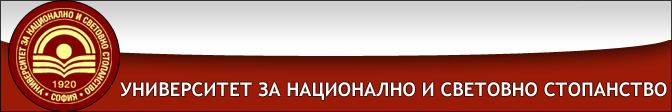 УНИВЕРСИТЕТ ЗА НАЦИОНАЛНО И СВЕТОВНО СТОПАНСТВОФАКУЛТЕТ “Международна икономика и политика”Катедра “Международни икономически отношения и бизнес”Ви кани да вземете участие в деветнадесетата международна научна конференцияна тема:членството на България в европейския съюз: ТРИНадесет години по-късно  16 Октомври 2020 г., 10,00 ч., УНСС конференцията е организирана под патронажа на ректора на УНСС проф.д.ик.н. Димитър ДимитровТематични направления  JEL classification: C, D, E, F, G, H, K, L, M, O, P, RОфициални езици на конференцията: английски и български език. Научни направления:Европейски съюз- състояние и перспективиКонкурентоспособност на българската икономика на международния пазарУправление на европейски проектиМениджмънт и маркетингМеждународен бизнесМеждународни финансиИновации и предприемачествоКорпоративно управлениеКачество и конкурентоспособност на образованието Туризъм - състояние и перспективиПравни аспекти на ЕСЗаявка за участие:Име: ................................................................................................................Научна степен и звание, длъжност : ...........................................................Служебен адрес: ...........................................................................................Организация : ................................................................................................Тел: .................................................................................................................Е-mail: ............................................................................................................ Ще участвам в конференцията с докладТема на доклада: .........................................................................................……………………………………………………………………………….Желая докладът да бъде публикуван в (изберете едно от посочените издания):  „Научни трудове на УНСС;„Годишник на УНСС“ Ще участвам само в дискусиите, без да изнасям доклад Съгласен съм да бъда поканен/а за изготвяне на рецензии на докладиКраен срок за изпращане на заявката за участие и доклада, съдържащ заглавие на български и английски език, кратко резюме (до 10 реда) на български и английски език, ключови думи (на български и английски език) и JEL класификация: 10.09.2020 г. на адрес: conference_mio@yahoo.com За техническото оформление на докладите, моля следвайте изискванията на приложения файл или интернет страницата на посоченото от Вас научно издание на УНСС, където желаете да бъде публикувана вашата статия (студия).Само докладите, представени на конференцията, ще бъдат насочени за публикуване.Всички доклади, представени на конференцията, ще бъдат публикувани и в електронен сборник с публикации от конференцията. Всички получени в срок (до 10.09.2020 г.) доклади ще бъдат рецензирани от двама рецензенти. До 20.09.2020 г. рецензентите изготвят кратка (до 1 стр.) рецензия с ясно изразено становище: предложеният доклад да бъде допуснат до участие в конференцията и публикуван в някое от посочените издания на УНСС и в сборника с доклади от конференцията;предложеният доклад да бъде допуснат до участие в конференцията и публикуван в сборника с доклади от конференцията; предложеният доклад да бъде допуснат до участие в конференцията и публикуван след отразяване на посочените в рецензията бележки.Авторите на докладите, които се нуждаят от допълнителни корекции, ще бъдат уведомени по е-мейл за това до 30.09.2020 г. Тези доклади ще бъдат публикувани след отразяване на съответните корекции. Краен срок за изпращане на коригираните доклади: 05.10.2020 г., в електронен вариант на адрес: conference_mio@yahoo.com. Всички доклади се предават разпечатани и на CD по време на регистрацията на конференцията във вида, в който ще бъдат предадени за отпечатване. В случай, че имате допълнителни въпроси, можете да се обадите на тел: 0888 506 856.Таксата за участие в конференцията е 40 лв. и се заплаща по банков път по сметката на УНСС в срок до 5.10.2020 г., а документът за превод на такса се представя по време на регистрацията на конференцията. Моля след заплащане на таксата за участие в конференцията да изпратите сканирано платежното нареждане за платена такса на адрес: conference_mio@yahoo.com. Банкова сметка на УНСС в лв.:Банка: Българска Народна БанкаBIC на БНБ: BNBGBGSDIBAN: BG03 BNBG 9661 3100 1746 01Основание за плащане: „Такса конференция МИО – 16.10.2020” 